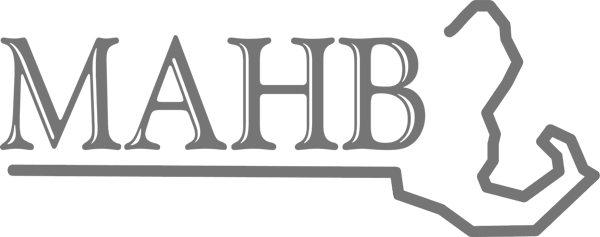 Massachusetts Association of Health BoardsMAHB Executive Committee Meeting AgendaNovember 15, 2021 - 6:15PM – 8:30 PMFeel free to bring your own dinner.Virtual Meeting Room will be Open to All Attendees at 6:15PM (see Login Information in Attachment 1)Accepted Invitation: Marcia Testa, Christopher Quinn, Joan Jacobs, Ray Considine, Cheryl Sbarra, David Alper, Marcia Rising AND Conflicts noted: Ed Cosgrove, Laura Housman – See attached tableOfficial Call to Order: 6:30 PM Approval of the Minutes Previous Executive Committee Meeting (5/26/2021) minutes can be found at https://www.mahb.org/executive-committee-meeting-documents/;  ReportsPresident and StaffInfrastructure Progress Reports: AAFCPA Progress, Financial, Grant and Contracts, MembershipAccounting- Structure and ReportingExamples of current reportsSuggestions for types of reports you would be interested in Grants and Contracts Management – Classes, Customers and LocationsMembership System -  System Implemented on October 1, 2021 Executive Director’s Report: Review of COVID-19 Activities, Update on the multiple MAHB contracts, Certificate Program, New ProposalsProposed Revision to BylawsBylaws DiscussionReview of Proposed RevisionsOther Topics - Open Discussion – example belowBoston Globe editorial - https://edition.pagesuite.com/popovers/dynamic_article_popover.aspx?artguid=1b6ac773-6ab9-480f-a54f-b06ca1f3fba8&appid=1165Old and New Business – Tentative Date for Next Special Session and Executive Committee MeetingAdjournmentMeeting Documents - https://www.mahb.org/executive-committee-meeting-documents/Zoom Meeting Attachment 1Dear MAHB Executive Committee Members, Although, the Executive Committee meeting will start officially at 6:30PM, the virtual meeting room will open at 6:15PM.   I realize that not everyone will be able to make this meeting, but we will hold any official votes for a subsequent online vote if necessary.  Also, I recommend having a Special Session Interim Meeting as well.   Meeting materials and agenda will follow shortly. Marcia TestaJoin Zoom meeting 
https://harvard.zoom.us/j/98511293335?pwd=R3VBZmtCcUR1OEg1QzBRRnZ4Q0FmZz09 Password: 856094 Join by telephone (use any number to dial in) 
        +1 929 436 2866 
        +1 301 715 8592 
        +1 312 626 6799 
        +1 669 900 6833 
        +1 253 215 8782 
        +1 346 248 7799 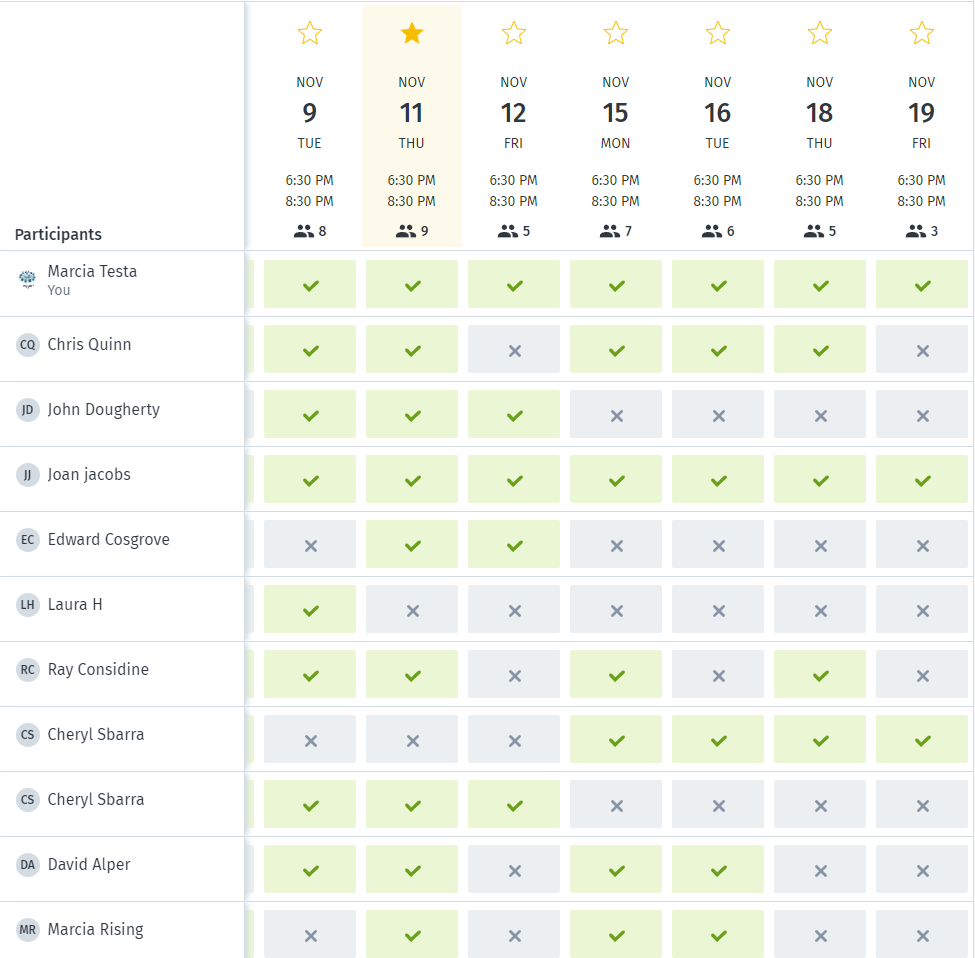 